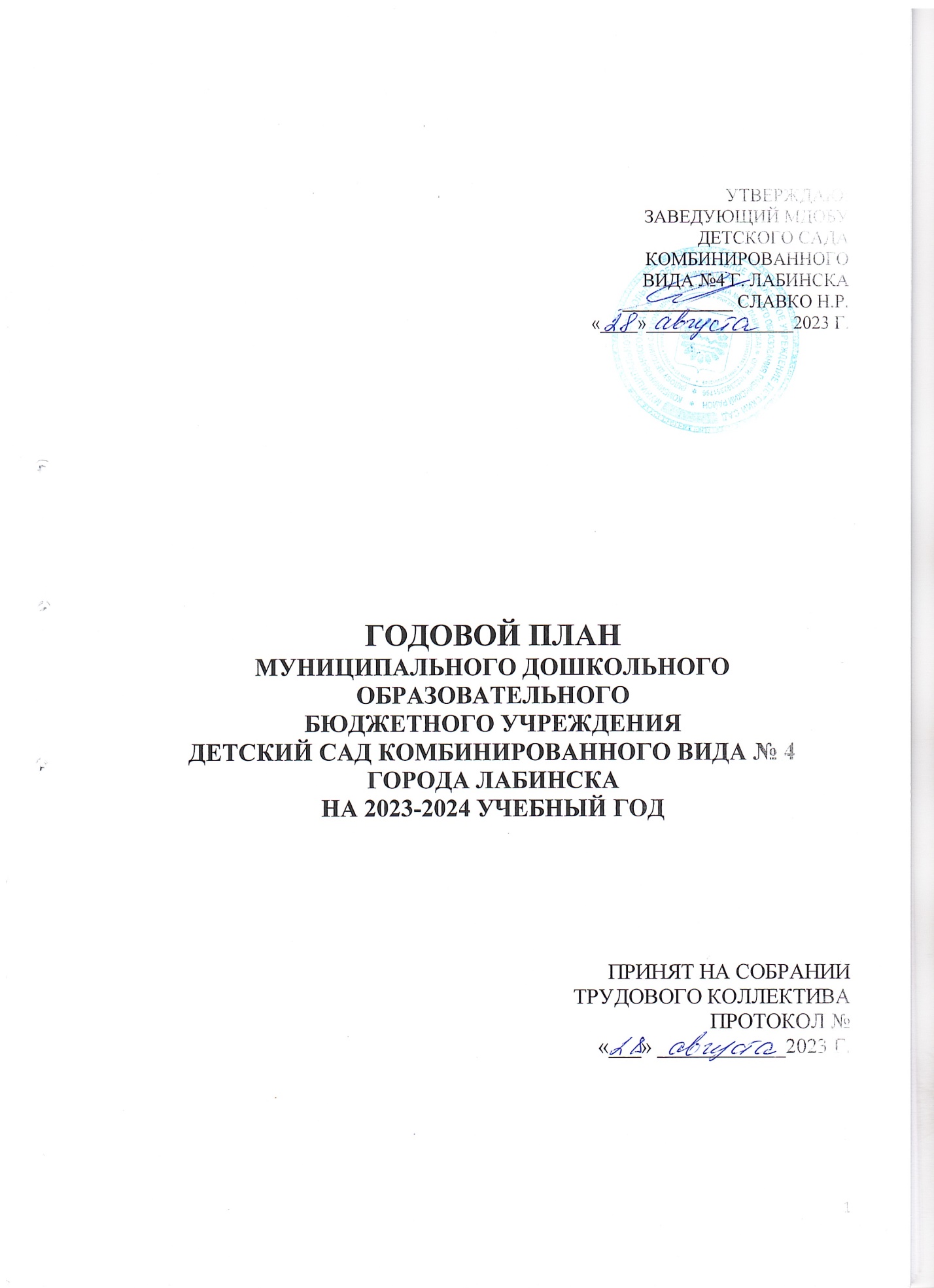                                          УТВЕРЖДАЮ:                                                                                   Заведующий МДОБУ                                                                                           детского сада                                                                                     комбинированного                                                                                      вида №4 г. Лабинска                                                                       ____________ Славко Н.Р.                                                                                «____»________________2023 г.ГОДОВОЙ ПЛАН Муниципального дошкольного образовательногобюджетного учреждениядетский сад комбинированного вида № 4города лабинскана 2023-2024 учебный год                                  Принят на собраниитрудового коллективаПротокол № «___» ____________2023 г.Содержание                              Пояснительная записка Характеристика дошкольного образовательного учреждения.Полное наименование: Муниципальное  дошкольное  образовательное бюджетное учреждение  детский сад комбинированного вида № 4 г. Лабинска.Вид:  Общеразвивающий.Тип:  Дошкольное образовательное учреждение.Место нахождения:    Краснодарский  край,  г. Лабинск ул. К. Маркса 259 Общая численность воспитанников:  58  воспитанников Режим работы: Группы функционируют 3 группы в режиме 10,5 часового  пребывания  детей,  при  пятидневной   рабочей неделе.            Учреждение располагает   специальными  помещениями:           музыкальным  залом совмещен со спортивным залом,  медицинскими  блоками (медицинский кабинет, процедурный кабинет),  методическим  кабинетом.2. Кадровый состав. Заведующий: Славко Н.Р.  имеет  высшее педагогическое образование, стаж работы 31 год, из них 21 лет работает заведующей д/с, аттестована на 1 квалификационную категорию.Старший воспитатель: Пухова В.Н. имеет среднее специальное образование, стаж работы 28 лет из них 10 лет в занимаемой должности, первая квалификационная  категория.Воспитатели: Мацук Н.Г.  Имеет среднее специальное образование, стаж работы      27 лет, первая квалификационная  категория.    Давидян А.В.  Имеет среднее специальное образование, стаж работы 26 лет.    Щеголева И.С.  Имеет  высшее педагогическое образование, стаж работы                17 лет.  Ярощук Г.Н. высшее педагогическое образование , общий стаж работы 32год.Трошкина Е.А. Имеет высшее образование. Стаж работы 24 лет Музыкальный  руководитель: Филиппова Л.Н. Имеет высшее образование  стаж работы  19 лет Младшим  обслуживающим персоналом, машинистами  по стирке белья , рабочим по комплексному обслуживанию зданий и сооружений , дворник, повара, – учреждение укомплектовано. 3. Расстановка кадров по группам дошкольного возрастаАнализ работы за прошедший год.4.1. Обеспечение здоровья и здорового образа жизни      Физкультурно - оздоровительная работа в ДОУ ведётся в системе: прогулки на воздухе, физкультурные занятия на воздухе;  босохождение, организуются физкультурно – оздоровительные мероприятия: утренняя гимнастика, гимнастика после сна, физические упражнения и подвижные игры, корригирующая гимнастика. Работа по формированию представлений и навыков здорового образа жизни реализуется через все виды деятельности детей в детском саду. Данная работа также включает в себя взаимодействие с семьей, привлечение родителей к закреплению навыков здорового образа жизни. Совместно с родителями организуются спортивные праздники, досуги. Для систематизации воспитательно-образовательной работы по физическому воспитанию  разработан план:     На информационных стендах для родителей в каждой возрастной группе педагоги освещают вопросы оздоровления детей. Двигательная активность является важным компонентом образа жизни и поведения дошкольников. Она зависит от организации физического воспитания детей, от уровня их двигательной подготовленности, от условий жизни, индивидуальных особенностей, телосложения и функциональных возможностей растущего организма.  Педагоги  детского сада  используют разнообразные приемы  по развитию двигательной  активности детей. Особое внимание уделяется охране жизни и здоровья  детей. Проводятся профилактические мероприятия. Данная  работа  дала положительные результаты, у детей  повысился интерес к спортивным и подвижным играм, воспитанники старшей  группы с удовольствием проводят  утреннюю гимнастику.    Анализ выполнения  годового плана Для реализации годовых задач были проведены разнообразные мероприятия.Первая задача – Развивать нравственно-патриотическое воспитание детей как системное условие личностного развития ребенка в социокультурном пространстве ДОУ и семьи в условиях реализации ФГОС ДО: внедрение в воспитательный процесс по нравственно-патриотическому воспитанию разнообразных форм взаимодействия с детьми;  достижение моральных установок у детей от системы работы по нравственно-патриотическому воспитанию посредством разнообразных форм и методов; повышение эффективности взаимодействия с родителями (законными представителями) в вопросах нравственно-патриотического воспитания детей с учетом потребностей семьи и поддержки ее образовательных инициатив через использование различных форм взаимодействия - реализована. Вторая задача – Организация работы по здоровьесберегающей деятельности в ДОО: - сохранение и укрепление здоровья детей на основе комплексного системного использования доступных для детского сада средств физического воспитания, оптимизации двигательной деятельности на свежем воздухе; - обеспечение активной позиции детей в процессе получения знаний о здоровом образе жизни; - конструктивное партнерство семьи, педагогического коллектива и самих детей в укреплении их здоровья, развитии творческого потенциала.– реализована. Третья  задача - Создать условия  для развития компетентного, конкурентоспособного, ответственного педагогического работника, готового к непрерывному профессиональному совершенствованию и мобильности,  обеспечивающих качество и эффективность образовательной деятельности в ДОО:- Обеспечение совместной деятельности педагогов при планировании методической работы (определение годовых задач, выявление приоритетного направления деятельности, определение содержания научно-методической работы); - Самоанализ педагогической деятельности (обобщение опыта работы, статей, методические объединения педагогов, портфолио педагога, самооценка, творческие отчеты, аналитические отчеты);- Самообразование педагогов (самостоятельное приобретение знаний из различных источников с учетом интересов и склонностей,  дистанционное повышение квалификации в системе непрерывного образования)- реализована частично и будет реализована в новом учебном году.  Систематическое проведение разнообразных форм работы с педагогами в сочетании теоретических и практических форм работы позволило глубоко изучить направления работы с воспитанниками в рамках реализации годовых задач работы ДОУ, оказало положительное влияние на развитие профессиональной компетентности педагогических кадров.  В образовательном процессе 2022-2023 учебного года большое внимание уделялось созданию здоровье сберегающей среды для воспитанников и формированию у них основ здорового образа жизни.  В течение учебного года с детьми проводились регулярные прогулки на свежем воздухе, осуществлялся комплекс закаливающих процедур, проводились физкультурные занятия в зале и на свежем воздухе.  Анализ заболеваемости воспитанников на конец 2023 учебного года показал, что необходимо продолжать работу по сохранению и укреплению здоровья детей в условиях ДОУ.  Администрацией учреждения осуществлялся систематический контроль за состоянием образовательного процесса в ДОУ. Так, в 2022-2023 учебном году реализованы такие виды контроля, как оперативный  контроль, тематический контроль. Ежегодно воспитанники и педагоги детского сада  принимают активное  участие в различных мероприятиях  муниципального и краевого уровня.Очень активно и продуктивно в 2022-2023 учебном году была организована работы с родителями. Проведение анкетирования, личных бесед помогает правильно выстроить работу с родителями, сделать ее эффективной, подобрать интересные формы взаимодействия с семьёй.Анализ проведённой в 2022-2023 году работы позволяет сделать вывод о том, что работу коллектива по выполнению годовых задач учреждения можно признать эффективной и реализованной в полном объёме.ЦЕЛИ ДЕЯТЕЛЬНОСТИ ДЕТСКОГО САДА НА ПРЕДСТОЯЩИЙ УЧЕБНЫЙ ГОДПо итогам анализа деятельности детского сада за прошедший учебный год, с учетом направлений программы развития детского сада и изменений законодательства, необходимо:  1.	Обеспечить единое  образовательное  пространство воспитания и развития детей  от момента  поступления  в детский  сад до поступления в школу, обеспечивающее ребенку  и его родителям (законным представителям), равные, качественные условия дошкольного образования.2.	Продолжить формировать материальную базу, чтобы гарантировать охрану и укрепление физического и психологического здоровья, эмоционального благополучия воспитанников при обучении по образовательной  программе дошкольного образования.3.	Продолжать формировать у воспитанников и родителей представление о важности профессии педагога, ее особом статусе, повысить профессиональный уровень педагогических  работников.4.	Повысить информационную безопасность воспитанников.5.	Развивать нравственно-патриотическое воспитание детей как системное условие личностного развития ребенка в социокультурном пространстве ДОУ и семьи в условиях реализации ФГОС ДО.ЗАДАЧИ ДЕЯТЕЛЬНОСТИ ДЕТСКОГО САДА НА ПРЕДСТОЯЩИЙ УЧЕБНЫЙ ГОДДля достижения намеченных целей необходимо выполнить:  - обеспечить методическое сопровождение реализации основной образовательной программы дошкольного образования;- организовать использование единой образовательной  среды и пространства;- повысить компетенции педагогических работников в вопросах применения федеральной образовательной  программы дошкольного образования (далее ФОП)- обеспечить контроль эффективности внедрения  ФОП;-модернизировать развивающую предметно-пространственную среду и развивать качественную и доступную образовательную и творческую среду.- организовать мониторинг в части анализа  материально-технического обеспечения образовательной  деятельности, создания современной развивающей предметно-пространственной  среды;- формировать условия  для  преемственности технологий и содержания обучения и воспитания детей на  уровнях дошкольного и начального общего образования в разных социальных институтах, включая семью;- создать условия для  полноценного сотрудничества с социальными партнерами для разностороннего развития  воспитанников;- сформировать у участников образовательных отношений представления о важности труда, значимости и особом статусе педагогических работников  и наставников;- совершенствовать организационные механизмы повышения  профессионального уровня педагогических  работников;- обеспечить условия для  формирования основ информационной  безопасности у воспитанников, в соответствии с возрастом через все виды  детской  деятельности в соответствии с ФГОС ДО;- наладить согласованное  взаимодействие с родителями (законными представителями) в целях грамотности воспитанников по  вопросам информационной  безопасности;- усовершенствовать формы и методы обеспечения информационной безопасности воспитанников в соответствии с целями государственной политики по сохранению и укреплению традиционных ценностей.          Блок I. ВОСПИТАТЕЛЬН-ОБРАЗОВАТЕЛЬНАЯ ДЕЯТЕЛЬНОСТЬРеализация образовательных программРеализация дошкольной образовательной программыЛетняя оздоровительная работа 1.2. Работа с семьями воспитанников1.2.1. План-график взаимодействия1.2.2. График родительских собранийБлок II. АДМИНИСТРАТИВНАЯ И МЕТОДИЧЕСКАЯ ДЕЯТЕЛЬНОСТЬ2.1. Методическая работа2.1.1. План основной методической деятельности2.1.2. План педагогических советов2.1.3. План организационных мероприятий в рамках проведения Года педагога и наставника2.2. Нормотворчество2.2.1. Разработка документации2.3. Работа с кадрами2.3.1. Аттестация работников2.3.2. Повышение квалификации работников2.3.3. Охрана труда2.4. Контроль и оценка деятельности2.4.1. Внутрисадовский контрольКомплексный контрольФронтальный контроль                                                    Тематический контроль2.4.2. Внутренняя система оценки качества образования2.4.3. Внешний контроль деятельности детского садаБлок III. ХОЗЯЙТСВЕННАЯ ДЕЯТЕЛЬНОСТЬ И БЕЗОПАСНОСТЬ3.1. Закупка и содержание материально-технической базы3.1.1. Организационные мероприятия 3.1.2. Мероприятия по выполнению (соблюдению) требований санитарных норм и гигиенических нормативов3.1.3. Мероприятия по формированию развивающей предметно-пространственной среды3.2. Безопасность3.2.1. Антитеррористическая защищенность3.2.2. Пожарная безопасность3.3. Ограничительные меры3.3.1. Профилактика COVID-19 ( в случае ухудшения эпидемиологической обстановки)ПРИЛОЖЕНИЯ  к годовому плану работы на 2023/2024 учебный годПриложение 1План управленческой работы детского сада по организации оздоровительной работы летом в МДОБУ детский сад № 4 города ЛабинскаПояснительная запискаЦель: создать в детском саду условия для организации разноплановой познавательной и оздоровительной деятельности воспитанников, их физического, художественно-эстетического и психического развития.Задачи:Создать условия, обеспечивающие охрану жизни и здоровья воспитанников.Реализовать систему мероприятий, направленных на физическое развитие воспитанников, развитие познавательной активности, формирование культурно-гигиенических и трудовых навыков.Повысить компетентность педагогических работников в вопросах организации летней оздоровительной работы.Проконсультировать педагогических работников и родителей (законных представителей) воспитанников по вопросам воспитания и оздоровления детей в летний период.обеспечить условия для организации отдыха и всестороннего развития детей, посещающих ДОУ, реализовать систему мероприятий, направленных на оздоровление и физическое воспитание детей дошкольного возраста,Направить работу педагогического коллектива на качественную организацию и проведение различных форм физкультурно-оздоровительной работы с учетом состояния здоровья детей, их самочувствия, индивидуальных особенностей, уровня физического развития и подготовленности каждого ребенка, руководствуясь рекомендациями Федеральной службы по надзору в сфере защиты прав потребителей и благополучия человека (Роспотребнадзор) от 08.05.2020 № 02/8900-2020-24«О направлении рекомендаций по организации работы образовательных организаций», СанПиН 3.1/2.43598-20от 30.06.2020 года № 16Планируемые результаты:Реализация плана летней оздоровительной и воспитательной работы с воспитанниками отвечает требованиям ФГОС ДО и позволяет обеспечивать развитие детей в различных образовательных областях:Физическое развитие:- приобретение ребенком двигательного опыта в различных видах деятельности детей, развитие психофизических качеств (быстрота, сила, ловкость, выносливость, гибкость);           - развитие равновесия, ориентировки в пространстве;         - овладение движениями (ползание, лазанье, ходьба, бег, прыжки); обучение       подвижным играм, спортивным упражнениям и элементам спортивных игр (баскетбол, футбол, хоккей, бадминтон, настольный теннис, кегли и другое);         - воспитание интереса к различным видам спорта;-    приобщение к здоровому образу жизни, формирование представлений о здоровье, способах его сохранения и укрепления, правилах безопасного поведения в разных видах двигательной деятельности, воспитание бережного отношения к своему здоровью.Социально-коммуникативное развитие:         - усвоение норм, правил поведения, принятых в российском обществе;        развитие общения ребенка со сверстниками, формирование готовностик совместной деятельности и сотрудничеству;- формирование у ребенка основ гражданственности и патриотизма; развитие эмоциональной отзывчивости и сопереживания;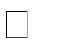 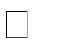 - развитие самостоятельности и инициативности, планирования и регуляции ребенком собственных действий;- формирование позитивных установок к различным видам труда; формирование основ социальной навигации и безопасного поведения в быту и природе, социуме.Познавательное развитие:- развитие любознательности, интереса к познавательной деятельности; освоение мыслительных операций, воображения;- формирование представлений об объектах окружающего мира; - формирование основ экологической культуры, знаний об особенностях и многообразии природы Родного края, о роли человека в природе, правилах поведения в природной среде, воспитание гуманного отношения к природе; -    формирование	представлений	о	себе	и	ближайшем	социальном окружении.Речевое развитие:   -  владение	речью	как	средством	коммуникации,	познания	и самовыражения;-развитие звуковой и интонационной культуры речи; обогащение активного и пассивного словарного запаса;-развитие грамматически правильной и связной речи (диалогической и монологической);-     ознакомление с литературными произведениями различных жанров (фольклор, художественная и познавательная литература), формирование их осмысленного восприятия.Художественно-эстетическое развитие:-     развитие предпосылок ценностно-смыслового восприятия и понимания мира природы и произведений искусства (словесного, музыкального, изобразительного);-     становление эстетического и эмоционально-нравственного отношения к окружающему миру;-     формирование художественных умений и навыков в разных видах деятельности (рисовании, лепке, аппликации, пении, игре на детских музыкальных инструментах, музыкально-ритмических движениях, словесном творчестве и другое);- реализацию художественно-творческих способностей ребенка в повседневной жизни и различных видах досуговой деятельности (праздники, развлечения и другое);-     развитие и поддержку самостоятельной творческой деятельности детей (изобразительной, конструктивной, музыкальной, художественно-речевой, театрализованной и другое).7.План ежедневных оздоровительных мероприятийКалендарно - тематическое планирование летней оздоровительной работы.Планирование работы с детьми в летний период носит тематический характер. Используется общая тематика проводимых видов организованной и совместной деятельности в течение недели. Содержание их отличается в разных возрастных группах и зависит от возможностей детей.ТЕМАТИЧЕСКИЕ НЕДЕЛИ ДЛЯ ГРУПП ДОШКОЛЬНОГО ВОЗРАСТАТематические недели  для  второй  младшей группы Организация праздников и досугов.                                                                                            Приложение 2
к годовому плану работы МДОБУ детский сад № 4 города Лабинска График оперативных совещаний при заведующемСовещания при заведующем ДОУ.Приложение 3ЛИСТ ОЗНАКОМЛЕНИЯ   С планом работы    на 2023/2024 учебный год, утвержденным заведующим     28.08.2023, ознакомлены:Пояснительная записка3-8Блок I. ВОСПИТАТЕЛЬНАЯ И ОБРАЗОВАТЕЛЬНАЯ ДЕЯТЕЛЬНОСТЬ  1.1. Реализация образовательных программ1.2. Работа с семьями воспитанников                                                        8- 148-1010-14Блок II. АДМИНИСТРАТИВНАЯ И МЕТОДИЧЕСКАЯ ДЕЯТЕЛЬНОСТЬ2.1. Методическая работа2.2. Нормотворчество2.3. Работа с кадрами2.4. Контроль и оценка деятельности14-2314-202020-2121-23Блок III. ХОЗЯЙСТВЕННАЯ ДЕЯТЕЛЬНОСТЬ И БЕЗОПАСНОСТЬ3.1. Закупка и содержание материально-технической базы3.2. Безопасность3.3. Ограничительные меры23–2923–2525-2828-29ПриложенияПриложение 1. План управленческой работы детского сада по организации летней оздоровительной работыПриложение 2. График оперативных совещаний при заведующем                                   Приложение 3.Циклограмма контроля Приложение 4  Лист ознакомления 3031-4647-495051ГруппыКадрыСтаж  Кв. категория1.разновозрастнаяМацук Н.Г.Щеголева И.С.28 лет23 летперваяпервая 2. средняяДавидян А.В.Ярощук Г.Н 26 года32 год3.Вторая  МладшаяДавидян А.В.Трошкина  Е.А.26 лет24 года№ п/пСодержание работыНазвание мероприятияСроки проведенияИсполнитель1Физкультурные занятия3 раза в неделю, в соответствии с сеткой занятий воспитатели2Физкультурный досуг«Ловкие, сильные, смелые!» « Мы любим спорт!» , «Веселые старты»,  «Цветное лето»ноябрь, февраль, апрель, июль воспитатели3Утренняя гимнастикаежедневно воспитателиМероприятиеСрок Срок ответственныйответственный                        Воспитательная  работа                         Воспитательная  работа                         Воспитательная  работа                         Воспитательная  работа                         Воспитательная  работа Внедрение в работу  воспитателей  разновозрастной  группы новых методов развития  у воспитанников  навыков  информационной  безопасности и цифровой  грамотностисентябрьсентябрьСтарший воспитатель Старший воспитатель Направить на  курсы повышения  квалификацииоктябрьоктябрьЗаведующийЗаведующийОрганизовать сетевое  взаимодействие  по  вопросам воспитательной  работы с воспитанникамимаймайСтарший  воспитательСтарший  воспитатель                                    Образовательная  работа                                     Образовательная  работа                                     Образовательная  работа                                     Образовательная  работа                                     Образовательная  работа Внедрить в  работу  воспитателей  новые методы для  развития любознательности, формирования познавательных действий у воспитанниковВнедрить в  работу  воспитателей  новые методы для  развития любознательности, формирования познавательных действий у воспитанниковОктябрь -декабрьОктябрь -декабрьСтарший  воспитательОбеспечить  условия  для  индивидуализации развития  ребенка, его личности, мотивации и способностейОбеспечить  условия  для  индивидуализации развития  ребенка, его личности, мотивации и способностейНоябрь Ноябрь воспитателиСоставить план преемственности дошкольного и начального общего образования  (разновозрастная  группа)Составить план преемственности дошкольного и начального общего образования  (разновозрастная  группа)Май-июльМай-июльВоспитатели разновозрастной  группы  , старший  воспитательОбеспечить обновление  в групповых  ячейках наглядных  материалов  для  создания насыщенной  развивающей  предметно-пространственной  средыОбеспечить обновление  в групповых  ячейках наглядных  материалов  для  создания насыщенной  развивающей  предметно-пространственной  средыВ течении годаВ течении годастарший  воспитательМероприятие Срок Ответственный Организовать осмотр игровых площадок и оборудования  на  наличие  повреждений / необходимости ремонтаапрельЗаведующий  хозяйствомПодготовить игровое оборудование  к летнему  сезонуапрельВоспитатели, старший  воспитательОбеспечить благоустройство территорииАпрель  май Заведующий  хозяйствомСоставить перечень оздоровительных  процедур на  летомайстаршая  медсестраСоздать условия  для  проведения  закаливающих процедур майвоспитателиСоставить план летней  оздоровительной работы  на  лето  майВоспитатели, старший  воспитательПровести инструктаж с воспитателями по безопасности в  летний  период.майстарший  воспитательФорма взаимодействиясрокответственныйСистема взаимодействия по вопросам организационной и административной деятельности дошкольной организацииСистема взаимодействия по вопросам организационной и административной деятельности дошкольной организацииСистема взаимодействия по вопросам организационной и административной деятельности дошкольной организацииОрганизовать сбор информации: -согласие/отказ ( информированное  добровольное   согласие на  медицинское вмешательство или отказ от медицинского вмешательства, согласие  на  обработку  персональных данных родителя  и  детей, видеосъемку   и т.д.)сентябрьСтарший  воспитатель, старшая  медсестраОбновить информационные стенды и информацию  на  сайте  на  текущий  моментПо мере необходимости , но не реже 1  раза  в месяцстарший  воспитательОрганизовать день открытых  дверейоктябрьВоспитатели, старший  воспитатель, заведующийПосещение  семей  воспитанниковВ течении годавоспитателиСотрудничество по вопросам информационной безопасности детейСотрудничество по вопросам информационной безопасности детейСотрудничество по вопросам информационной безопасности детейРодительское  собрание «Услуга «Родительский  контроль»Сентябрь , майВоспитатели, старший  воспитательКруглый  стол «Информационная  безопасность детей»Октябрь, майВоспитатели, старший  воспитательРодительское  собрание «Цифровая грамотность»ноябрьВоспитатели, старший  воспитательКонсультация  для  родителей  «О защите  детей  от информации , причиняющей  вред здоровью и развитию»ДекабрьВоспитатели, старший  воспитательПодготовка буклетов  по  вопросам информационной  безопасности для  размещения на  сайте  и официальных  страницах, для  родителейВ течении годаВоспитатели, старший  воспитательСотрудничество по вопросам патриотической и идеологической
воспитательной работы с воспитанникамиСотрудничество по вопросам патриотической и идеологической
воспитательной работы с воспитанникамиСотрудничество по вопросам патриотической и идеологической
воспитательной работы с воспитанникамиОрганизовать беседу  о  роли государственной  символике в воспитании детей1 сентябряСтарший  воспитательОрганизовать экскурсии в музей «Боевой  славы», Городской  музей В течении годаВоспитатели, старший  воспитательКруглый стол для  родителей « Что могут  родители по  вопросам патриотического воспитания»мартВоспитатели, старший  воспитательБлаготворительная  акция для  защитников  Отечества 23 февраля, к 9 маяВоспитатели, старший  воспитательКоллективные массовые мероприятия с воспитанникамиКоллективные массовые мероприятия с воспитанникамиКоллективные массовые мероприятия с воспитанникамиРазвлечение  к 1 сентября 1 сентябрястарший  воспитатель, музыкальный  руководительМузыкальный вечер ко  Дню пожилого человека1 октябрямузыкальный  руководитель, воспитателиЭстафета ко Дню отца 16 октября музыкальный  руководитель, воспитателиРазвлечение  ко Дню  МатериНоябрь музыкальный  руководитель, воспитателиНовогодние  утренники Конец  декабрямузыкальный  руководитель, воспитателиПрощание  с  елкой  Январь музыкальный  руководитель, воспитателиРазвлечение к 23 февраля февральмузыкальный  руководитель, воспитателиПраздничные мероприятия  к 8 марта  Начало мартамузыкальный  руководитель, воспитателиМасленница мартмузыкальный  руководитель, воспитателиРазвлечение  ко  дню Космонавтикиапрельмузыкальный  руководитель, воспитателиВыпускной  бал маймузыкальный  руководитель, воспитателиПовышение компетентности в вопросах семейного воспитания, охраны и укрепления здоровья воспитанниковПовышение компетентности в вопросах семейного воспитания, охраны и укрепления здоровья воспитанниковПовышение компетентности в вопросах семейного воспитания, охраны и укрепления здоровья воспитанниковКонсультация «Адаптация  детей  в детском саду»Сентябрь -октябрьВоспитатели младшей  группыКруглый стол « Вопросы  о воспитании»Ноябрь Старший  воспитательЛекторий  «16 фраз  которые нужно говорить ребенку»ЯнварьвоспитателиКруглый стол « Одна  семья,  но много  традиций»мартСтарший  воспитательТренинговое  занятие  « Семейная  гостинная -Мамы, сыночки , дочки»Раз  в полугодиеСтарший  воспитательСроки ТематикаОтветственные СентябрьОсновные направления воспитательно-образовательной деятельности и работы  детского сада в предстоящем учебном году Заведующий, старший  воспитательДекабрь Результаты воспитательно-образовательной деятельности по итогам учебного полугодия Заведующий, старший  воспитательмайИтоги работы  детского сада  в прошедшем учебном году, организация  работы  в летний оздоровительный  периодЗаведующий, старший  воспитатель                         II. Групповые родительские собрания                         II. Групповые родительские собрания                         II. Групповые родительские собраниясентябрь Младшая  группа : «Адаптация  в детском  саду»Воспитатели младшей  группысентябрь Средняя группа: « Особенности развития познавательных интересов и эмоций ребенка 4-5 лет»Воспитатели средней  группысентябрь Разновозрастная  группа: « Возрастные особенности детей старшего дошкольного возраста»Воспитатели разновозрастной  группыНоябрь Младшая группа: « Социализация  детей  младшего дошкольного возраста .Самообслуживание  и самостоятельность» Воспитатели младшей  группыНоябрь Средняя группа: « Причины  агрессии у детей»Воспитатели средней  группыНоябрь Разновозрастная  группа: « Финансовая  грамотность дошкольников» Воспитатели разновозрастной  группыФевраль Все группы « Основы безопасности детей  дошкольного возраста»Воспитатели группфевральРазновозрастная группа: «Подготовка к выпускному»Воспитатели разновозрастной  группыМай Младшая  группа: « Что такое  мелкая моторика и почему  так важно ее развивать»Вторая  младшая группаМай Средняя группа: «Мы на пороге старшей  группы. Особенности возраста» Воспитатели средней  группыМай Разновозрастная  группа: «Подготовка к обучению в школе»Воспитатели разновозрастной  группыМероприятие СрокОтвественный1. Организационно-методическая деятельность1. Организационно-методическая деятельность1. Организационно-методическая деятельность1.1. Формирование и обновление методической материально-технической базы1.1. Формирование и обновление методической материально-технической базы1.1. Формирование и обновление методической материально-технической базыОбеспечить подписку на периодические издания Октябрь, мартСтарший  воспитательСоставить список  необходимой  методической  литературы  и пособий– обновлений  фондаАпрель-июньСтарший  воспитательОрганизовать методический уголок октябрьСтарший  воспитатель1.2. Аналитическая и управленческая работа1.2. Аналитическая и управленческая работа1.2. Аналитическая и управленческая работаАнализ  методической  работыЯнварь , июньСтарший  воспитатель, заведующий Анализ  содержания  и наличия  документации воспитателя   В течении годаСтарший  воспитатель1.3. Работа с документами1.3. Работа с документами1.3. Работа с документамиСбор информации  для  аналитической  части отчета о самообследовании , оформить отчетфевральСтарший  воспитательПодготовить план внутрисадовского контроляиюньСтарший  воспитательПодготовить сведения  для  формирования  годового плана работы  детского садаИюнь-августСтарший  воспитательКорректировать локальные акты  в сфере образовательной деятельности детского садаВ течение годаСтарший  воспитательРазработать планы проведения  семинаров  и совещанийВ течение годаСтарший  воспитательСкорректировать паспорт методического кабинета По  необходимостиСтарший  воспитатель2. Информационно-методическая деятельность2. Информационно-методическая деятельность2. Информационно-методическая деятельность2.1. Обеспечение информационно-методической среды2.1. Обеспечение информационно-методической среды2.1. Обеспечение информационно-методической средыОснастить в методическом кабинете стенд « Методическая  работа» с графиками контроля и планом  методической  работысентябрьСтарший  воспитательПодготовить и раздать памятки «Адаптация  в  детском  саду»сентябрьСтарший  воспитательОформить выставку «Изучение государственных символов дошкольниками»Октябрь Старший  воспитательПодготовить и раздать памятки «Как предотвратить насилие  в семье»Ноябрь Старший  воспитательПодготовить и  раздать памятки воспитателям « Секрет интересного занятия»Ноябрь Старший  воспитательПодготовить и раздать воспитателям памятки «Как предотвратить насилие в семье»ноябрьСтарший  воспитательОформить в методическом кабинете выставкуСтарший  воспитательОформить карточки -  раздатки воспитателям средней  группы « Задания  на  развитие  креативности, способности выстраивать ассоциации, на  развитие интеллектуальных способностей  детей»декабрьСтарший  воспитательОформить карточки -  раздатки воспитателям разновозрастной  группы «Каталог форм деятельности в группе»январьСтарший  воспитательПодготовить и раздать памятки « Как подготовить портфолио»февральСтарший  воспитательПодготовить материал для  приемных по  правилам дорожного движениямартСтарший  воспитательПодготовить материал «Летняя работа  в детьми»майСтарший  воспитательПодготовить стенд «Методическая  работа» с обзором новых  публикаций  по  вопросам дошкольного образованияежемесячноСтарший  воспитательОснастить стенд « Методическая работа» обзором новых нормативных  документов различного уровня, касающихся воспитательно-образовательной  работыВ течении годаСтарший  воспитатель2.2. Обеспечение доступа к сведениям о воспитательно-образовательной деятельности2.2. Обеспечение доступа к сведениям о воспитательно-образовательной деятельности2.2. Обеспечение доступа к сведениям о воспитательно-образовательной деятельностиОбновить информацию на официальном  сайте   детского сада В течении годаСтарший  воспитательОбновить информацию на  стендах  для  родителей  воспитанников В течении годаСтарший  воспитатель, воспитателиПубликовать сведения  для  родителей  и педагогического сообщества в мессенджерах и социальных сетяхВ течении годаСтарший  воспитатель3. Методическое сопровождение воспитательно-образовательной деятельности3. Методическое сопровождение воспитательно-образовательной деятельности3. Методическое сопровождение воспитательно-образовательной деятельности3.1. Организация деятельности групп3.1. Организация деятельности групп3.1. Организация деятельности группПодготовить карты  развития на  каждую группу. Осуществлять анализ заполнения  картВ течение годаСтарший воспитательПровести анализ документации педагоговВ течение  годастарший воспитатель3.2. Учебно-методическое обеспечение3.2. Учебно-методическое обеспечение3.2. Учебно-методическое обеспечениеПодготовить план мероприятий месячника по  информационной  безопасности в  садусентябрьстарший воспитательПодготовить план мероприятий по подготовке  к утренникам в детском саду октябрьстарший воспитатель4. Методическое сопровождение деятельности педагогических работников4. Методическое сопровождение деятельности педагогических работников4. Методическое сопровождение деятельности педагогических работников4.1. Сопровождение реализации федеральных основных образовательных 
программ дошкольного образования4.1. Сопровождение реализации федеральных основных образовательных 
программ дошкольного образования4.1. Сопровождение реализации федеральных основных образовательных 
программ дошкольного образованияОставить перечень вопросов  возникающих в процессе внедрения  и реализации ФОП для обсуждения Сентябрь , октябрьстарший  воспитатель , педагогиЗнакомить педагогов  с информационными и методическими материалами В течении годаСтарший  воспитатель4.2. Диагностика профессиональной компетентности4.2. Диагностика профессиональной компетентности4.2. Диагностика профессиональной компетентностиАнкетирование  педагогов «Затруднения  в организации патриотической  работы»октябрьСтарший  воспитательАнкетирование  педагогов «Барьеры , препятствующие  освоению инноваций»декабрьСтарший  воспитательАнкетирование  педагогов «Потребность в знаниях и компетенциях»февральСтарший  воспитательАнкетирование  педагогов н наличие  стрессов  у педагоговапрельСтарший воспитатель4.3. Повышение профессионального мастерства и оценка деятельности4.3. Повышение профессионального мастерства и оценка деятельности4.3. Повышение профессионального мастерства и оценка деятельностиОрганизовать открытые просмотры  занятийВ течение годаСтарший  воспитательОпределить темы для  самообразования, составить планВ течение  годаСтарший  воспитательАпробировать передовой  опыт педагогической  деятельности в сфере  дошкольного образованияВ течение  годаСтарший  воспитательПодготовка к профессиональным конкурсам В течение  годаСтарший  воспитательУчастие  педагогов  в методических объединениях на  уровне  городаВ течение  годаСтарший  воспитатель4.4. Просветительская деятельность4.4. Просветительская деятельность4.4. Просветительская деятельностьКруглый  стол « Профилактика простудных  заболеваний  в осенний  и зимний  период» Сентябрь Ст.медсестраКонсультация  «Нравственно- патриотические дидактические и народные игры»октябрьСтарший  воспитательКонсультация  «Профессиональное выгорание»ноябрьСтарший  воспитательКонсультация  для  педагогов « Стили педагогического общения  с детьми»декабрьСтарший  воспитательСовещание «Индивидуализация развивающей предметно-развивающей  среды в детском саду как эффективное условие  полноценного  развития  личности ребенка»ЯнварьСтарший  воспитательКонсультация «Создание  условий  для  поддержки инициативы и самостоятельности детей»февральСтарший  воспитательКонсультация « Проведение  и организация  онлайн-мероприятий с детьми»мартСтарший  воспитательМастер класс «Элементы  песочной  терапии в работе  с детьми»апрельСтарший  воспитательИндивидуальная  работа  по  запросам В течение годаСтарший  воспитатель4.5. Работа с молодыми и новыми педагогическими работниками4.5. Работа с молодыми и новыми педагогическими работниками4.5. Работа с молодыми и новыми педагогическими работникамиКонсультация  «Ведение  документации воспитателя»октябрьСтарший  воспитательПосещение  занятии и мероприятий , анализНоябрь, январьСтарший  воспитательКруглый  стол «Индивидуальный  подход в организации  воспитательно-образовательной деятельности»декабрьСтарший  воспитательАнкетирование с целью выявления  профессиональных  трудностей1 раз  в кварталСтарший  воспитатель Тема срокОтветственный Тема: Установочный. «Организация воспитательно -образовательной работы ДОУ в 2023-2024уч. году»
Цель: утверждение перспектив в работе  коллектива на учебный год.
1. Принятие годового плана, учебного календарного графика, учебного плана, режимов работы, сетки занятий, конспектов  занятий  по различным областям.Август Старший  воспитатель, заведующийОбеспечение оздоровительной направленности физического развития  детей  в детском саду посредством прогулок с элементами туризма ноябрьСтарший  воспитательКонсультативное  взаимодействие  педагогов детского сада  и родителей  для целостного развития  личности и успешной  социализации ребенка  февральСтарший  воспитательТема:  Итоговый «Наши  успехи, итоги работы за учебный год».
Цель: Подвести итоги работы коллектива за учебный год, проанализировать  работу по выполнению задач годового плана. Наметить перспективы на следующий учебный год. 
1. Информация заведующего о выполнении годовых задач.2. Принятие плана летней оздоровительной кампании.3. Отчеты воспитателей по самообразованиюмайСтарший  воспитательМероприятие срокОтветственный Разместить информацию, на  страницах  в мессенджерах  о педагогах  детского сада В течении года Старший  воспитательНаименование  документа Срок Ответственный Обновление  инструкций  по  охране  труда До декабряОтветственный  по охране  трудаОбновление локальных актов  По мере  необходимостизаведующийМероприятиеСрокОтветственныйСоставить и утвердить список  аттестующихся на  первую категорию сентябрьСтарший  воспитательПровести консультации для  педагогов По графикуСтарший  воспитательМероприятиеСрокОтветственныйОставить списки педагогов для  курсов  повышения  квалификациисентябрьСтарший  воспитатель Заключить договора  на обучение заведующийМероприятиеСрокОтветственныйОрганизовать прохождение  периодических  медицинских осмотров , заключить договора  на  медицинское  обслуживание  Заведующий , ст.медсестраОрганизовать СОУТ заведующийОрганизовать обучение  по  охране  труда заведующийN                   Содержание   СрокОтветственный1.Тема: Готовность ДОУ к началу учебного года.
Цель: Определение  уровня готовности ДОУ к началу 2023/2024 учебного года.Август  2024г.Заведующий
N                   Содержание   СрокОтветственный1.Ведение документации.    ФевральЗаведующий
старший воспитательNСодержаниеСрокСрокОтветственный1. Тема: «Состояние работы по физическому развитию дошкольников в ДОУ».                                                                            Цель: эффективность и результативность оздоровительно-профилактической работы, реализации проектной деятельности ДОУ.Декабрь Декабрь Заведующий
старший воспитатель
2. Тема: «Состояние работы по художественно-эстетическому развитию дошкольников в ДОУ».                                                                                               Цель: эффективность и результативность инновационной деятельности ДОУ.ЯнварьЯнварьЗаведующий
Старший воспитательМузыкальный руководительОперативный контрольОперативный контрольОперативный контрольОперативный контрольОперативный контроль1Проводится согласно циклограмме оперативного контроля на 2023-2024 учебный год (3-4 раза в месяц)Проводится согласно циклограмме оперативного контроля на 2023-2024 учебный год (3-4 раза в месяц)В течение годаСтарший воспитательНаправлениеСрокОтветственныйМониторинг выполнения  муниципального задания Сентябрь , декабрь, майзаведующийАнализ качества организации предметно-развивающей  средыАвгуст Старший  воспитательАнализ  качества воспитательной работы  в группах с учетом требований  ФГОС ДОЕжемесячно Старший  воспитательАнализ заболеваемости 1раз в квартал медработникАнализ своевременности размещения информации на  сайтеВ течение  годаСтарший  воспитательМероприятиеСрокОтветственныйПодготовка к приемке в  новом учебном годуМай июньЗаведующий Старший  воспитатель, заведующий  хозяйствомМероприятиеСрокОтветственныйПровести инвентаризацию материально- технической  базыОктябрь - ноябрь Заведующий , заведующий  хозяйствомСоставить план ПВХДдекабрьзаведующийПровести самобследование  и опубликовать отчет До 1 апреляСт.воспитательОрганизовать субботники Еженедельно, согласно графикаЗаведующий Подготовить годовой план работы  детского сада на  предстоящий  годавгустРабочая группаАнализ  плана ПФХД 1  раз в кварталзаведующийМероприятиеСрокОтветственныйЗаключение  договоров :- дератизацию, дезинсекцию;Проведение  лабораторных исследований и испытанийянварьзаведующийСмена  песка в песочницахапрельЗаведующий  хозяйством , дворникОзеленение  территорииМарт-майЗаведующий  хозяйством , дворникМероприятиеСрокОтветственныйОрганизация образовательного пространстваОрганизация образовательного пространстваОрганизация образовательного пространстваСоставить план по комплектованию учебно-методическими материалами  учетом программы, приобретение новых пособий и литературы сентябрьСтарший  воспитательМониторинг запросов родителей и педагогов  в отношении качества и наполнения РППСежеквартальноВоспитатели, старший  воспитательПополнит методический  банк материалами из опыта  других  садовПо необходимостиСтарший  воспитательСоздание комфортной пространственной средыСоздание комфортной пространственной средыСоздание комфортной пространственной средыПереоборудовать групповые пространства в соответствии с требованиями ОП ДОЯнварь, августСтарший  воспитатель, воспитателиОбновить государственную символику По необходимостизаведующийМероприятиеСрокОтветственный Мероприятия, направленные на воспрепятствование  неправомерному проникновению в здание и на территорию детского сада Мероприятия, направленные на воспрепятствование  неправомерному проникновению в здание и на территорию детского сада Мероприятия, направленные на воспрепятствование  неправомерному проникновению в здание и на территорию детского садаПроведение  инструктажей и учебных тренировок  с персоналом детского сада1 раз в кварталЗаведующий , старший  воспитательПродление  договоров на  реагирование  системы передачи тревожных   сообщений в Росгвардию, Охранной службой «Линейцы», инженерно- технического обслуживание  охранной ситемыдекабрьзаведующийОбеспечить закрытие  калитки, ворот детского сада круглосуточноВ течении года Заведующий. Мероприятия , направленные на выявление нарушителей пропускного режима и признаков подготовки или совершения террористического акта Мероприятия , направленные на выявление нарушителей пропускного режима и признаков подготовки или совершения террористического акта Мероприятия , направленные на выявление нарушителей пропускного режима и признаков подготовки или совершения террористического акта Проводить регулярный  осмотр территории детского сада В течении годаЗаведующий хозяйством, ответственный  за проведение мероприятий по  обеспечению антитеррористической  защищённостиСледить за  исправностью технических  систем охраныВ течении годаЗаведующий хозяйством, ответственный  за проведение мероприятий по  обеспечению антитеррористической  защищённостиСоставить и согласовать План взаимодействия с соответствующими структурами заведующийМинимизировать возможный последствия и ликвидировать угрозы  терактовМинимизировать возможный последствия и ликвидировать угрозы  терактовМинимизировать возможный последствия и ликвидировать угрозы  терактовОзнакомить сотрудников  с номерами телефонов экстренных  служб. Разместить телефоны экстренных  служб во всех  группахсентябрьответственный  за проведение мероприятий по  обеспечению антитеррористической  защищённостиОбновление информации на  стендахрегулярноответственный  за проведение мероприятий по  обеспечению антитеррористической  защищённостиПроводить антитеррористические инструктажи с работниками В течении года ответственный  за проведение мероприятий по  обеспечению антитеррористической  защищённостиМероприятиеМероприятиеСрокОтветственныйОтветственныйОрганизационно-методические мероприятия по обеспечению пожарной безопасностиОрганизационно-методические мероприятия по обеспечению пожарной безопасностиОрганизационно-методические мероприятия по обеспечению пожарной безопасностиОрганизационно-методические мероприятия по обеспечению пожарной безопасностиОрганизационно-методические мероприятия по обеспечению пожарной безопасностиПровести ревизию документации по  порядок. Привести в соответствие с требованиямиСентябрь, январь, майСентябрь, январь, майСентябрь, январь, майзаведующийАктуализировать инструкции по  пожарной  безопасностифевральфевральфевральзаведующийПрофилактика и технические противопожарные мероприятияПрофилактика и технические противопожарные мероприятияПрофилактика и технические противопожарные мероприятияПрофилактика и технические противопожарные мероприятияПрофилактика и технические противопожарные мероприятияЗаключение  договора  на  обслуживание  пожарной  сигнализацииДекабрь Декабрь Декабрь заведующийПроверка средств индивидуальной  защиты  и огнетушителейЕжемесячно Ежемесячно Ежемесячно Заведующий хозяйствомПроверить чердачные и подвальные помещения на  наличие  посторонних предметов ежемесячноежемесячноежемесячноЗаведующий хозяйствомПроверка котельнойОктябрь Октябрь Октябрь Заведующий хозяйствомИнформирование персонала  и воспитанников Информирование персонала  и воспитанников Информирование персонала  и воспитанников Информирование персонала  и воспитанников Информирование персонала  и воспитанников Обновить информацию о мерах противопожарной безопасности в  уголке безопасностиПо необходимости По необходимости По необходимости заведующийПроведение повторных противопожарных инструктажейВ соответствии с  графиком В соответствии с  графиком В соответствии с  графиком Ответственный  за  проведение  инструктажейПроведение  тренировочных эвакуаций 1 раз в квартал 1 раз в квартал 1 раз в квартал Заведующий, старший  воспитательРеализация  занятий  по  пожарной  безопасности с воспитанникамиВ течение годаВ течение годаВ течение годаПедагоги, старший  воспитательМероприятиеСрокОтветственныйОрганизационные мероприятияОрганизационные мероприятияОрганизационные мероприятияОбеспечить запас:- маски, перчатки;- Дезинфицирующие  средства;- кожный  антисептикСентябрь,январьЗаведующий хозяйством, заведующийПодготовить здание к работе: Обеспечить наполнение дозаторов с антисептиками для обработки рукПо  мере необходимости Заведующий хозяйствомСледить за  работой  бактерицидной  установкиПо мере необходимостиСт.медсестраОбеспечить проведение генеральных уборок с  применением дезинфицирующих  средствПо мере необходимостиСт.медсестраРазмещать на  информационных стендах памятки по профилактике вирусных инфекций 1 раз в кварталСт.медсестраСанитарно- противоэпидемиологические мероприятияСанитарно- противоэпидемиологические мероприятияСанитарно- противоэпидемиологические мероприятияУсилить утренний  фильтр воспитанниковежедневноСт.медсетра, воспитатели Обеспечить измерение  температуры сотрудникам и посетителямЕжедневно(по мере необходимостиСт. медсестраВыдавать маски и перчатки сотрудникам пищеблока1 раз в неделю по мере необходимостиЗаведующий хозяйствомОбеспечить условия для гигиенической  обработки рук с применением  кожных антисептиков при входе в детский  садПо  мере необходимостиЗаведующий хозяйствомСледить за качеством и соблюдением порядка проведения: -  текущих уборок и дезинфекции;-генеральных уборок;ежедневноеженедельноСт.медсестра Издание приказов о принятии или снятии ограничительных  мероприятийПо  мере необходимостизаведующийИнформирование участников образовательных отношений об ограничительных  мерах или об их снятии:- разместить информацию:  на  сайте и информационном  стенде детского сада;- разослать информацию в родительские чаты По  мере необходимостиСтарший воспитатель, воспитатели №п./пСОДЕРЖАНИЕ РАБОТЫДАТАОТВЕТСТВЕННЫЕ1. ПРЕДВАРИТЕЛЬНО – ОРГАНИЗАЦИОННЫЕ МЕРОПРИЯТИЯ1. ПРЕДВАРИТЕЛЬНО – ОРГАНИЗАЦИОННЫЕ МЕРОПРИЯТИЯ1. ПРЕДВАРИТЕЛЬНО – ОРГАНИЗАЦИОННЫЕ МЕРОПРИЯТИЯ1. ПРЕДВАРИТЕЛЬНО – ОРГАНИЗАЦИОННЫЕ МЕРОПРИЯТИЯ1.1.Проведение инструктажа педагогов перед началом летнего периода: профилактические мероприятия, направленные на предупреждение коронавирусной инфекциио профилактике детского травматизма;охрана жизни и здоровья детей в летний период;организация и проведение спортивных и подвижных игр;правилами оказания первой помощи; предупреждению	отравления	детей ядовитыми растениями и грибами;охрана	труда	и	выполнение	требований техники безопасности на рабочем месте;при солнечном и тепловом ударе;-	оказание помощи при укусе насекомыми и т.п.Контроль за профилактическими мероприятиями, направленные напредупреждение коронавирусной инфекциииюньСтарший воспитательмедсестра1.3.Комплектация аптечек в группахиюньмедсестра1.4.поПроведение инструктажа с воспитанниками:гигиена рукпредупреждению травматизма на прогулках;соблюдение правил поведения в природе,на улице.июльвоспитатели групп1.5.Приобретение выносного игровогооборудования: скакалок;мячей разных размеров; наборов для игр с песком; кеглей;мелков	и	канцтоваров	для изобразительного творчества.в течение летнего периодавоспитатели1.6.Издание приказов:Об организации работы ДОУ в летний период.О подготовке ДОУ к новому 2024-2024 учебному годуиюнь июльиюнь-заведующийО зачислении воспитанников в ДОУ (отчисление в связи с выпуском детей в школу)август1.7.Составление отчётов за летний период о выполнении намеченного плана работыдо конца августавоспитатели всех групп, музыкальный руководитель, старшийвоспитатель2. ВОСПИТАТЕЛЬНО-ОБРАЗОВАТЕЛЬНАЯ РАБОТА С ДЕТЬМИ2. ВОСПИТАТЕЛЬНО-ОБРАЗОВАТЕЛЬНАЯ РАБОТА С ДЕТЬМИ2. ВОСПИТАТЕЛЬНО-ОБРАЗОВАТЕЛЬНАЯ РАБОТА С ДЕТЬМИ2. ВОСПИТАТЕЛЬНО-ОБРАЗОВАТЕЛЬНАЯ РАБОТА С ДЕТЬМИ2.1.Календарное	планирование	согласно методическим рекомендациямиюньвоспитатели групп2.2.Переход на летний режим пребывания детей на группахс 01 июняпо 31 августа2024 годавоспитатели групп2.3.Организуется проведение спортивных и подвижных игр, развлечений, досугов на участках, посещение бассейнав течение ЛОПвоспитатели групп2.4Игровая деятельность по реализуемой программе ДОУ составленной на основе примерной программы «Детство»под ред. Т.И.Бабаевой, А.Г.Гогоберидзе с учётом введения ФГОС ДОв течение ЛОПвоспитатели групп2.5.Работа с детьми по ОБЖ, беседы, игры по ознакомлению с правилами дорожного движенияв течение ЛОПвоспитатели групп2.6.Экологического воспитание детей: беседы, прогулки,	наблюдения,	опытно- экспериментальная деятельность, труд на цветнике, огороде.в течение ЛОПвоспитатели групп2.7.Оформление	родительских	уголков	по темам:«Профилактика короновирусной инфекции»,«Профилактика кишечных инфекций у детей летом»,«Осторожно, солнце!»,«Формы закаливания и оздоровления детей в летний период»,«Предотвращение детского травматизма летом»,«Ребенок и дорога».в течение ЛОПвоспитатели групп3. ПРОФИЛАКТИЧЕСКАЯ И ОЗДОРОВИТЕЛЬНАЯ РАБОТА С ДЕТЬМИ3. ПРОФИЛАКТИЧЕСКАЯ И ОЗДОРОВИТЕЛЬНАЯ РАБОТА С ДЕТЬМИ3. ПРОФИЛАКТИЧЕСКАЯ И ОЗДОРОВИТЕЛЬНАЯ РАБОТА С ДЕТЬМИ3. ПРОФИЛАКТИЧЕСКАЯ И ОЗДОРОВИТЕЛЬНАЯ РАБОТА С ДЕТЬМИ3.1.Максимальное пребывание детей на свежемвоздухе	(утренний	приём	и	гимнастика,в течениеЛОПпрогулки, развлечения).воспитатели групп3.2.Создание условий для двигательной активности детей за счёт организации различных видов детской деятельности на прогулкевоспитатели групп3.3.Проведение	закаливающих	и профилактических мероприятий в течение дня (оздоровительный бег, воздушные и солнечные ванны, босохождение, водные процедуры,гигиеническое мытье ног, корригирующая гимнастика)воспитатели групп3.4.Совершенствование основных видов движений через подвижные игры с мячом, скакалкой, обручами.воспитатели групп3.5.Включение в меню свежих овощей, фруктов, соков.Мед.сестра3.6.Организация водно-питьевого режима. Наличие чайника, охлажденной кипячёной воды, кружек для соблюдения питьёвого режима на прогулкахвоспитатели3.7.Оформление уголка «Здоровья» следующей тематикой:Правильное питание детей в летний период»;- «Правила оказания доврачебной помощи при укусе змей, насекомых, солнечном ударе»;Профилактика энтеровирусной инфекции»; Закаливание детей летом»; Профилактические мероприятия, направленные на предупреждение коронавирусной инфекции»медсестра4.КОНТРОЛЬ И РУКОВОДСТВО4.КОНТРОЛЬ И РУКОВОДСТВО4.КОНТРОЛЬ И РУКОВОДСТВО4.КОНТРОЛЬ И РУКОВОДСТВО4.1.Подготовка групп к новому учебному годуавгустзаведующий4.2Текущий контроль:Выполнение инструкций по охране жизни и здоровья детей.июнь - августмед.сестра4.2Анализ календарных планов на летний периодстарший воспитатель4.2Соблюдение режима дня	на группах влетний периодпостоянностарший воспитатель4.2Ведение и заполнение журналовстарший воспитатель4.2Обновление пространственного окружения в группе с учётом ФГОС ДОиюнь - августстарший воспитательКонтроль за проведением закаливающих процедур (воздушное закаливание, контрастное обливание ног, солнечные ванны, игры с водой на прогулке, дозированная инсоляция, точечный массажстоп, хождение босиком по «тропе здоровья»)постоянномед.сестраКонтроль за проветриванием групповыхпомещенийежедневномед.сестраКонтроль за обеззараживанием групповыхпомещенийежедневномед.сестраКонтроль за выполнением профилактических мер, направленных на предупреждение перегревания детей на солнце (ношение головных уборов, режим солнечных ванн,одежда по погоде)ежедневностарший воспитатель медсестра. Контроль за режимом питанияежедневномедсестра.Организация питанияежедневномедсестра. Контроль за санитарно-эпидемиологическимсостоянием группежедневностарший воспитательмедсестра. Контроль за профилактическимимероприятиями, направленными на предупреждениекоронавирусной инфекциипостояннозаведующий5. РАБОТА С РОДИТЕЛЯМИ (ЗАКОННЫМИ ПРЕДСТАВИТЕЛЯМИ)5. РАБОТА С РОДИТЕЛЯМИ (ЗАКОННЫМИ ПРЕДСТАВИТЕЛЯМИ)5. РАБОТА С РОДИТЕЛЯМИ (ЗАКОННЫМИ ПРЕДСТАВИТЕЛЯМИ)5. РАБОТА С РОДИТЕЛЯМИ (ЗАКОННЫМИ ПРЕДСТАВИТЕЛЯМИ)5.1.Родительские собрания для родителей вновь поступающих детей в ДОУиюньвоспитатели групп5.2.Участие родителей в оснащении и ремонте групп и детских участковв течение летавоспитатели групп6. АДМИНИСТРАТИВНО – ХОЗЯЙСТВЕННАЯ РАБОТА6. АДМИНИСТРАТИВНО – ХОЗЯЙСТВЕННАЯ РАБОТА6. АДМИНИСТРАТИВНО – ХОЗЯЙСТВЕННАЯ РАБОТА6. АДМИНИСТРАТИВНО – ХОЗЯЙСТВЕННАЯ РАБОТА6.1.Оформление клумб и цветниковв течениилетасотрудники ДОУ6.2.Регулярный	полив	дорожек,	детских площадокежедневноЗаведующий хозяйством  дворники6.3.Обеспечение песком игровых площадокмайЗаведующий хозяйством  6.4.Обработка	песка,	закрывать	крышки	на песочницахежедневновоспитатели групп6.5.Покос травы на детских площадках и хоз. дворепостояннодворник6.6.Просушка	ковровых	изделий,	подушек, одеял, матрасовпостоянновоспитатели помощники воспитателей групп6.7.Контроль	за	оборудованием	на	игровых участках групп, спортивной площадкепостоянноВоспитатели групп6.8.Стрижка кустов, спиливание сухостояиюнь-августЗаведующий хозяйством  МероприятияСодержаниеОтветственныйПервая половина дняПервая половина дняПервая половина дняВоздушные ванныНа утренней прогулкеВоспитатели группЗакаливание водойКупание в бассейне, мытье ног и рук при температуре воды 18-20CВоспитатели группХождение босиком:После дневного сна в течениеМедицинская сестра– по массажным дорожкам;трех минут– на улице;Мытье рук с самомассажем,После снапальчиковая гимнастикаДыхательная, артикуляционная гимнастика, гимнастика для глаз Во время утренней зарядкиУтренняя гимнастикаНа свежем воздухеВоспитатели, Инструктор по физическому воспитаниюВторая половина дняВторая половина дняВторая половина дняВоздушные ванныНа вечерней прогулкеВоспитатели группСолнечные ванныПри температуре 23–25 С и наличии у воспитанника головного убораВоспитатели группЗакаливание водойСполаскивание рук и ногпри температуре воды примерно 18 CВоспитатели группДыхательная, артикуляционная гимнастика, гимнастика для глазПосле снаТема: «Здравствуй, солнце! Здравствуй, лето!» 1-9июняЦель: создать условия для развития творческих способностей воспитанников, атмосферы праздника, организовать содержательную, интересную досуговую деятельность детейТема: «Здравствуй, солнце! Здравствуй, лето!» 1-9июняЦель: создать условия для развития творческих способностей воспитанников, атмосферы праздника, организовать содержательную, интересную досуговую деятельность детейТема: «Здравствуй, солнце! Здравствуй, лето!» 1-9июняЦель: создать условия для развития творческих способностей воспитанников, атмосферы праздника, организовать содержательную, интересную досуговую деятельность детейТема: «Здравствуй, солнце! Здравствуй, лето!» 1-9июняЦель: создать условия для развития творческих способностей воспитанников, атмосферы праздника, организовать содержательную, интересную досуговую деятельность детейРабота с родителямиРабота с детьмиРабота с детьмиОтветственныеКонсультация для родителей: «Правила поведения с ребенком у водоемов, бассейнах»Памятка для родителей «Прогулка на природу»Развлечение: «Праздник детства -1 июня»: рисунки на асфальте «Счастливое детство»; пускание мыльных пузырей, народные игры; забавы с мячомЧтение: Н. Майданик «Всемирный день ребенка», «Нашим детям», «Права детей в стихах». Хороводные	игры. Слушание песен	о дружбе.	Беседа	«О	хороших и	 плохих поступках», «Как заботиться о друге?» Чтение произведений АС. Пушкина: «Ветер по морю гуляет», «Месяц, месяц...», «Ветер, ветер…», «Сказка о царе Салтане», «Сказка о мертвой царевне и о семи богатырях»,«Сказка о рыбаке и рыбке».   Рассматривание  иллюстраций к произведениям автора.Прослушивание произведений в аудиозаписи.С-р игра: «Библиотека».Беседа с детьми «День рождения страны»,«СимволикаРоссии». Русские народные игры.Рассматривание альбомов «Народная игрушка»,фотографий, иллюстраций с изображением достопримечательностей большой и малой Родины. Оформление выставки «Моя станица».Чтение художественной литературы: «Илья Муромец и Соловей – разбойник», стихов о Родине.Продуктивная деятельность: коллективная работа «Наш детский сад»Вернисаж «Моя Россия» (сбор рисунков в течении недели)6 июня День русского языка в ООНРазвлечение: «Праздник детства -1 июня»: рисунки на асфальте «Счастливое детство»; пускание мыльных пузырей, народные игры; забавы с мячомЧтение: Н. Майданик «Всемирный день ребенка», «Нашим детям», «Права детей в стихах». Хороводные	игры. Слушание песен	о дружбе.	Беседа	«О	хороших и	 плохих поступках», «Как заботиться о друге?» Чтение произведений АС. Пушкина: «Ветер по морю гуляет», «Месяц, месяц...», «Ветер, ветер…», «Сказка о царе Салтане», «Сказка о мертвой царевне и о семи богатырях»,«Сказка о рыбаке и рыбке».   Рассматривание  иллюстраций к произведениям автора.Прослушивание произведений в аудиозаписи.С-р игра: «Библиотека».Беседа с детьми «День рождения страны»,«СимволикаРоссии». Русские народные игры.Рассматривание альбомов «Народная игрушка»,фотографий, иллюстраций с изображением достопримечательностей большой и малой Родины. Оформление выставки «Моя станица».Чтение художественной литературы: «Илья Муромец и Соловей – разбойник», стихов о Родине.Продуктивная деятельность: коллективная работа «Наш детский сад»Вернисаж «Моя Россия» (сбор рисунков в течении недели)6 июня День русского языка в ООНВоспитатели групп Тема: «Россия – Родина моя!» 13-16 июняЦель: патриотическое воспитание любви к Родине, родному краю.Тема: «Россия – Родина моя!» 13-16 июняЦель: патриотическое воспитание любви к Родине, родному краю.Тема: «Россия – Родина моя!» 13-16 июняЦель: патриотическое воспитание любви к Родине, родному краю.Тема: «Россия – Родина моя!» 13-16 июняЦель: патриотическое воспитание любви к Родине, родному краю.Привлечь к созданию выставки книг о Родине.Рассматривание иллюстраций, альбомов«Россия – родина моя», «Наш флаг и наш герб», «Родные просторы»Беседы «Мой дом – моя страна», «Мой родной поселок», «Традиции и обычаи родного края» и др.Чтение художественной литературы: «Илья Муромец и Соловей – разбойник», «Моя страна» В. Лебедев-КумачРассматривание иллюстраций, чтение книг. Разучивание стихотворений о России.Экскурсия по детскому садуИтоговое мероприятие: Днюнезависимости России – музыкально – спортивный праздникВоспитатели группвоспитатели старших группВоспитатели группвоспитатели старших группТема: «Знать правила дорожные каждому положено» 19-23 июняЦель: Закреплять правила дорожного движения и практические навыки поведения в   условиях игрового пространства.Тема: «Знать правила дорожные каждому положено» 19-23 июняЦель: Закреплять правила дорожного движения и практические навыки поведения в   условиях игрового пространства.Тема: «Знать правила дорожные каждому положено» 19-23 июняЦель: Закреплять правила дорожного движения и практические навыки поведения в   условиях игрового пространства.Тема: «Знать правила дорожные каждому положено» 19-23 июняЦель: Закреплять правила дорожного движения и практические навыки поведения в   условиях игрового пространства.1.Консультация «Ребеноки дорога»2. Беседа «Оказаниепервой медицинской помощи ребенку»Беседы «Правила дорожные – правиланадёжные».Чтение художественной литературы, беседы о правилах дорожного движения.Обучающие сюжетно-дидактические игры, подвижные игр-соревнования. С/р игры:«Гараж»; «В автобусе»; «Путешествие». Строительные игры: «Гараж»; «Новый районгорода»; «Пассажирские остановки»,«Различные виды дорог». П/и: «Светофор»;«Цветные автомобили»«Умелые ручки» (изготовление видовтранспорта из бросового материала, изготовление дорожных знаков, умение ихразличать).Обыгрывание дорожных ситуаций детьмиРисование: «Запрещающие знаки на дороге»;«Гараж для спецтранспорта»; «Наш город»;«Перекресток»Развлечение «Весёлый светофор»22.06.2023г. День памяти и скорбиЗнаем, помним, гордимся! (22.06.1941 год – начало войны с немецкими захватчиками).Информационные минутки по знакомству детей с понятиями «война», «трагедия»,«мужество», «самоотверженность»- Чтение и обсуждение тематическихпроизведений детской художественной литературы на тему войны (Е.Благинина, В.Орлов, Л.Кассиль и др.).Воспитатели группВоспитатели группТема: «Неделя игры и игрушки» 26- 30 июняЦель: Укрепление здоровья детей, развитие познавательной, социальной ихудожественно-эстетической деятельности дошкольников.Тема: «Неделя игры и игрушки» 26- 30 июняЦель: Укрепление здоровья детей, развитие познавательной, социальной ихудожественно-эстетической деятельности дошкольников.Тема: «Неделя игры и игрушки» 26- 30 июняЦель: Укрепление здоровья детей, развитие познавательной, социальной ихудожественно-эстетической деятельности дошкольников.Тема: «Неделя игры и игрушки» 26- 30 июняЦель: Укрепление здоровья детей, развитие познавательной, социальной ихудожественно-эстетической деятельности дошкольников.Консультация «Игра – ведущий виддеятельности ребенка в дошкольном возрасте»Изготовление альбома «Наши любимые игрушки»Чтение сказок, рассказов, стихотворений по теме.Игра с воздушными шарами и мыльными пузырями.Организация подвижных, дидактических, сюжетных игрВоспитатели  группВоспитатели  группТема: «Неделя юных экологов» 03 – 07 июляЦель: воспитывать бережное отношение к природе, любовь к растительному и животному миру.Тема: «Неделя юных экологов» 03 – 07 июляЦель: воспитывать бережное отношение к природе, любовь к растительному и животному миру.Тема: «Неделя юных экологов» 03 – 07 июляЦель: воспитывать бережное отношение к природе, любовь к растительному и животному миру.Тема: «Неделя юных экологов» 03 – 07 июляЦель: воспитывать бережное отношение к природе, любовь к растительному и животному миру.Консультация«Берегите родную природу»Консультация«Правила поведение в    лесу».Беседа с детьми «Мы-друзья природы», «Что у нас под ногами», «Живая земля»Д/и «Что так называется», «Какого цвета это растение». П/и «Сороконожка» и т.п.Рассмотрение альбома «Обитатели почвы»   Экскурсия на природу воспитатели группвоспитатели группТема: «Неделя здоровья» 10 -14 июля.Цель: Укрепление физического и психического здоровья через приобщение ребенка к здоровому образу жизниТема: «Неделя здоровья» 10 -14 июля.Цель: Укрепление физического и психического здоровья через приобщение ребенка к здоровому образу жизниТема: «Неделя здоровья» 10 -14 июля.Цель: Укрепление физического и психического здоровья через приобщение ребенка к здоровому образу жизниТема: «Неделя здоровья» 10 -14 июля.Цель: Укрепление физического и психического здоровья через приобщение ребенка к здоровому образу жизниПамятка «В каких продуктах живут витамины»Оформление родительских уголков«Соблюдение личной гигиены»Тематические беседы «Береги своё здоровье». Чтение произведений«Мойдодыр», «Айболит» К.И.Чуковского. Сюжетно-ролевые игры «Лечим кукол и зверей». Пополнение уголка «Больница». Беседы: «Какую пользу приносят солнце, воздух и вода», «Как правильно загорать»,«Могут ли солнце, воздух и вода нанести вред здоровью».Развлечение: «День здоровья»воспитатели группвоспитатели группТема:«Солнечное лето!» 17 -21 июляЦель: Создание положительного эмоционального настроя, развитие  творческихспособностейТема:«Солнечное лето!» 17 -21 июляЦель: Создание положительного эмоционального настроя, развитие  творческихспособностейТема:«Солнечное лето!» 17 -21 июляЦель: Создание положительного эмоционального настроя, развитие  творческихспособностейТема:«Солнечное лето!» 17 -21 июляЦель: Создание положительного эмоционального настроя, развитие  творческихспособностейКонсультация для родителей «Как организовать летний отдых ребёнка»Оформление книжных уголков в группах по темеНаблюдения, беседы, прогулки, трудовая деятельность.Чтение художественной литературы по теме Забавы с мячомЛитературные встречи «Читаем стихи о лете»Конкурс рисунков: «Краски лета», «Летний пейзаж»воспитатели группвоспитатели группТема: «Цветочная поляна»	24-28 июляЦель: Знакомство с разнообразием цветущих растений, их связью со средой обитания, формирование осознанно – правильного отношения к представителям растительного мира.Тема: «Цветочная поляна»	24-28 июляЦель: Знакомство с разнообразием цветущих растений, их связью со средой обитания, формирование осознанно – правильного отношения к представителям растительного мира.Тема: «Цветочная поляна»	24-28 июляЦель: Знакомство с разнообразием цветущих растений, их связью со средой обитания, формирование осознанно – правильного отношения к представителям растительного мира.Тема: «Цветочная поляна»	24-28 июляЦель: Знакомство с разнообразием цветущих растений, их связью со средой обитания, формирование осознанно – правильного отношения к представителям растительного мира.Памятка «Ядовитые ягоды»Рассматривание иллюстраций по теме Чтение рассказов, сказок, разучивание стихотворений,инсценирование   художественных произведенийП/и «Садовник», «Найди свой цветД/и: «Собери букет», «Цветочный магазин» Изготовление цветов из бумаги (способом оригами)Слушание «Вальс цветов» из балета П.И.Чайковского «Щелкунчик, «Вальс цветов» ШопенаУход за цветами на клумбе.воспитатели группвоспитатели группТема:«Неделя юных исследователей»	31 июля – 04 августаЦель: Создание необходимых условий для развития интеллектуальных способностей удетей дошкольного возраста.Тема:«Неделя юных исследователей»	31 июля – 04 августаЦель: Создание необходимых условий для развития интеллектуальных способностей удетей дошкольного возраста.Тема:«Неделя юных исследователей»	31 июля – 04 августаЦель: Создание необходимых условий для развития интеллектуальных способностей удетей дошкольного возраста.Тема:«Неделя юных исследователей»	31 июля – 04 августаЦель: Создание необходимых условий для развития интеллектуальных способностей удетей дошкольного возраста.1. Консультация«Домашняя игротека для детей и их родителей»Организация выносной мини-лаборатории на участок для проведения различных опытов. Опытно-экспериментальная деятельность «Фокусы с магнитом», «Отгадай, чья тень»,«Разложи камни по порядку», «В некотором царстве, в пенном государстве…»,«Разноцветные дорожки» и т.д. Изготовление игрушек из бросового материала для игр с водой и пескомвоспитатели    группвоспитатели    группТема:«Неделя сказок»	07-11 августаЦель: продолжать знакомить детей с устным народным творчеством и авторскимипроизведениями, воспитывать любовь к литературе.Тема:«Неделя сказок»	07-11 августаЦель: продолжать знакомить детей с устным народным творчеством и авторскимипроизведениями, воспитывать любовь к литературе.Тема:«Неделя сказок»	07-11 августаЦель: продолжать знакомить детей с устным народным творчеством и авторскимипроизведениями, воспитывать любовь к литературе.Тема:«Неделя сказок»	07-11 августаЦель: продолжать знакомить детей с устным народным творчеством и авторскимипроизведениями, воспитывать любовь к литературе.Консультация «Что читать ребенку»Выставка книг«Русские народные сказки»Конструирование из бумаги «Кораблик» (оригами)Игры с водой «Плыви, плыви, кораблик» Рисование «По страницам любимых сказок» Д/и «Из какой это сказки?», «Пазл» и др. Чтение сказок русского народного творчество «Теремок», «Сивка-Бурка»,«Снегурочка», и др. Драматизация сказкиСтаршие группы Все группыСтаршие группы Все группыТема:«Что такое хорошо, и что такое плохо?»	14 - 18 августаЦель: Развивать коммуникативные навыки детей, учить играть дружно, делитьсяигрушками, вежливо обращаться друг к другу, развивать навыки вежливого общения.Тема:«Что такое хорошо, и что такое плохо?»	14 - 18 августаЦель: Развивать коммуникативные навыки детей, учить играть дружно, делитьсяигрушками, вежливо обращаться друг к другу, развивать навыки вежливого общения.Тема:«Что такое хорошо, и что такое плохо?»	14 - 18 августаЦель: Развивать коммуникативные навыки детей, учить играть дружно, делитьсяигрушками, вежливо обращаться друг к другу, развивать навыки вежливого общения.Тема:«Что такое хорошо, и что такое плохо?»	14 - 18 августаЦель: Развивать коммуникативные навыки детей, учить играть дружно, делитьсяигрушками, вежливо обращаться друг к другу, развивать навыки вежливого общения.Консультации по интересующим родителей темамБеседы, обыгрывание ситуаций, совместные игрыПроведение различных игр на участке. Чтение художественной литературыС.Я.Маршак «Что такое хорошо и что такое плохо?» и др.Словарик вежливых словИзготовление поделки «Подарок другу»воспитатели группвоспитатели группТема:«Моя семья - моя страна»	21 - 25 августаЦель: Воспитание любви и уважения к близким, к своей странеТема:«Моя семья - моя страна»	21 - 25 августаЦель: Воспитание любви и уважения к близким, к своей странеТема:«Моя семья - моя страна»	21 - 25 августаЦель: Воспитание любви и уважения к близким, к своей странеТема:«Моя семья - моя страна»	21 - 25 августаЦель: Воспитание любви и уважения к близким, к своей странеПривлечь к оформлению фотовыставки«Мама, папа, я —- творческая семья»Беседы с детьми: «Моя семья», «Что такое родословное древо», «Что радует и что огорчает близких людей»С/р и: «Семья»Оформление альбома «Детский сад — большая дружная семья»Выполнение работ детьми с использованием разнообразных художественных материалов: краски- гуашь, акварель, палитры, восковые мелки, карандаши графитные и цветные, бумага разного формата и цветаДосуг «Моя семья - моя страна»воспитатели группвоспитатели группТема:«До свидания, лето!»	28-31 августаЦель: Создание условий для реализации художественных способностей каждого ребенка.Тема:«До свидания, лето!»	28-31 августаЦель: Создание условий для реализации художественных способностей каждого ребенка.Тема:«До свидания, лето!»	28-31 августаЦель: Создание условий для реализации художественных способностей каждого ребенка.Тема:«До свидания, лето!»	28-31 августаЦель: Создание условий для реализации художественных способностей каждого ребенка.Помощь в оформлении выставки и стенда; Оформление альбома«Как я провел лето»Беседы с детьми «Чем вам запомнилось лето», «Летние забавы» и др.Дидактические игры, игровые обучающие и творческие ситуации.Стенгазета «Как мы провели лето»воспитатели группвоспитатели группТема: «ЗДРАВСТВУЙ, СОЛНЕЧНОЕ ЛЕТО!» 01 -02 июня.Цель: адаптировать детей к детскому садуТема: «ЗДРАВСТВУЙ, СОЛНЕЧНОЕ ЛЕТО!» 01 -02 июня.Цель: адаптировать детей к детскому садуТема: «ЗДРАВСТВУЙ, СОЛНЕЧНОЕ ЛЕТО!» 01 -02 июня.Цель: адаптировать детей к детскому садуТема: «ЗДРАВСТВУЙ, СОЛНЕЧНОЕ ЛЕТО!» 01 -02 июня.Цель: адаптировать детей к детскому садуТема: «ЗДРАВСТВУЙ, СОЛНЕЧНОЕ ЛЕТО!» 01 -02 июня.Цель: адаптировать детей к детскому садуПамятка «Какие игрушки нужны детям раннего возраста»Оформление родительских уголков«Соблюдение личной гигиены»Памятка «Какие игрушки нужны детям раннего возраста»Оформление родительских уголков«Соблюдение личной гигиены»День защиты детей развлечение«Здравствуй лето»Чтение художественной литературы: А.Барто, С.МаршакИгры с машинамиД/и: «Накормим гостей»П/и: «Зайки скачут на лужайке», «Игры с мячом»Дидактические игры: «Игрушки», «Одежда»Чтениестихотворения А.Барто по картинкамИгровые упражнения «Побежали – побежали…»Дорожка препятствийДень защиты детей развлечение«Здравствуй лето»Чтение художественной литературы: А.Барто, С.МаршакИгры с машинамиД/и: «Накормим гостей»П/и: «Зайки скачут на лужайке», «Игры с мячом»Дидактические игры: «Игрушки», «Одежда»Чтениестихотворения А.Барто по картинкамИгровые упражнения «Побежали – побежали…»Дорожка препятствийвоспитатели группТема: «Книжкина неделя»05-09 июняЦель: Вызвать интерес к рассматриванию, слушанию, чтение и разучивание стиховТема: «Книжкина неделя»05-09 июняЦель: Вызвать интерес к рассматриванию, слушанию, чтение и разучивание стиховТема: «Книжкина неделя»05-09 июняЦель: Вызвать интерес к рассматриванию, слушанию, чтение и разучивание стиховТема: «Книжкина неделя»05-09 июняЦель: Вызвать интерес к рассматриванию, слушанию, чтение и разучивание стиховТема: «Книжкина неделя»05-09 июняЦель: Вызвать интерес к рассматриванию, слушанию, чтение и разучивание стиховКонсультация для родителей «Фольклор в жизни ребенка»Консультация для родителей «Фольклор в жизни ребенка»Чтение: «Пошел кот под мосток», «Киска, киска, брысь!», «Как у нашего кота» Пение песенки «Как у котика усы» Прослушивание произведений в аудиозаписиИгра- инсценировка «Кто мяукает у двери?» Подвижная игра «Клубочки и котята»,«Догони и собери»Обыгрывание потешки «Грузовик» А.БартоЧтение: «Пошел кот под мосток», «Киска, киска, брысь!», «Как у нашего кота» Пение песенки «Как у котика усы» Прослушивание произведений в аудиозаписиИгра- инсценировка «Кто мяукает у двери?» Подвижная игра «Клубочки и котята»,«Догони и собери»Обыгрывание потешки «Грузовик» А.Бартовоспитатели группТема: «Неделя любимой игрушки» 13-16 июняЦель:знакомить детей с игрушками, учить беречь их.Тема: «Неделя любимой игрушки» 13-16 июняЦель:знакомить детей с игрушками, учить беречь их.Тема: «Неделя любимой игрушки» 13-16 июняЦель:знакомить детей с игрушками, учить беречь их.Тема: «Неделя любимой игрушки» 13-16 июняЦель:знакомить детей с игрушками, учить беречь их.Тема: «Неделя любимой игрушки» 13-16 июняЦель:знакомить детей с игрушками, учить беречь их.Памятка «Картотека подвижных игр»Памятка «Картотека подвижных игр»Дидактическая игра «Кто в домике живет?»,«Посмотри и назови наши игрушки» Рассматривание иллюстраций с изображением разных игрушекЧтение художественной литературы:«Игрушки» А.Барто Игры с машинамиД/и: «Накормим гостей»П/и: «Зайки скачут на лужайке», «Игры с мячом»Дидактическая игра «Кто в домике живет?»,«Посмотри и назови наши игрушки» Рассматривание иллюстраций с изображением разных игрушекЧтение художественной литературы:«Игрушки» А.Барто Игры с машинамиД/и: «Накормим гостей»П/и: «Зайки скачут на лужайке», «Игры с мячом»воспитатели группТема:«Домашние животные» 19 июня – 23 июняЦель:знакомить детей с домашними животными, учить подражать им, знать где они живут.Тема:«Домашние животные» 19 июня – 23 июняЦель:знакомить детей с домашними животными, учить подражать им, знать где они живут.Тема:«Домашние животные» 19 июня – 23 июняЦель:знакомить детей с домашними животными, учить подражать им, знать где они живут.Тема:«Домашние животные» 19 июня – 23 июняЦель:знакомить детей с домашними животными, учить подражать им, знать где они живут.Тема:«Домашние животные» 19 июня – 23 июняЦель:знакомить детей с домашними животными, учить подражать им, знать где они живут.1. Консультация«Домашняя игротека для детей и их родителей»1. Консультация«Домашняя игротека для детей и их родителей»Д\и «Кто где живет?» (медведь, лиса, заяц, корова, лошадь, собака) «Найди - назови»Игра-забава «Чей голос» с музыкальной книжкойИгровое упражнение «Мы танцуем» Игра с шариками «Брось и догони»Д\и «Кто где живет?» (медведь, лиса, заяц, корова, лошадь, собака) «Найди - назови»Игра-забава «Чей голос» с музыкальной книжкойИгровое упражнение «Мы танцуем» Игра с шариками «Брось и догони»воспитатели группТема:«Неделя здоровья»	26- 30 июляЦель: укрепление физического и психического здоровья через приобщение ребенка к здоровому образу жизни.Тема:«Неделя здоровья»	26- 30 июляЦель: укрепление физического и психического здоровья через приобщение ребенка к здоровому образу жизни.Тема:«Неделя здоровья»	26- 30 июляЦель: укрепление физического и психического здоровья через приобщение ребенка к здоровому образу жизни.Тема:«Неделя здоровья»	26- 30 июляЦель: укрепление физического и психического здоровья через приобщение ребенка к здоровому образу жизни.Тема:«Неделя здоровья»	26- 30 июляЦель: укрепление физического и психического здоровья через приобщение ребенка к здоровому образу жизни.Консультация «Режим дня»Консультация «Режим дня»Тематические беседы «Береги своё здоровье». Чтение произведений«Мойдодыр», «Айболит» К.И.Чуковского. Сюжетно-ролевые игры «Лечим кукол и зверей». Пополнение уголка «Больница». Беседы: «Какую пользу приносят солнце, воздух и вода», «Как правильно загорать»,«Как уберечься от пагубного воздействия солнца».Викторина «От Мойдодыра».Тематические беседы «Береги своё здоровье». Чтение произведений«Мойдодыр», «Айболит» К.И.Чуковского. Сюжетно-ролевые игры «Лечим кукол и зверей». Пополнение уголка «Больница». Беседы: «Какую пользу приносят солнце, воздух и вода», «Как правильно загорать»,«Как уберечься от пагубного воздействия солнца».Викторина «От Мойдодыра».воспитатели группТема: «Неделяигрушки» 03 -07 июля.Цель: адаптировать детей к детскому садуТема: «Неделяигрушки» 03 -07 июля.Цель: адаптировать детей к детскому садуТема: «Неделяигрушки» 03 -07 июля.Цель: адаптировать детей к детскому садуТема: «Неделяигрушки» 03 -07 июля.Цель: адаптировать детей к детскому садуТема: «Неделяигрушки» 03 -07 июля.Цель: адаптировать детей к детскому саду. Памятка « Какие игрушки нужны детям раннего возраста»2. Оформление родительских уголков«Соблюдение личной гигиены». Памятка « Какие игрушки нужны детям раннего возраста»2. Оформление родительских уголков«Соблюдение личной гигиены»Дидактическая игра «Кто в домикеживет?», «Посмотри и назови наши игрушки»Рассматривание иллюстраций с изображением разных игрушекЧтение художественной литературы:«Игрушки» А.Барто Игры с машинамиД/и: «Накормим гостей»П/и: «Зайки скачут на лужайке», «Игры с мячом»Дидактические игры: «Игрушки», «Одежда»Чтение стихотворения А.Барто по картинкамИгровые упражнения «Побежали – побежали…»Дорожка препятствийДидактическая игра «Кто в домикеживет?», «Посмотри и назови наши игрушки»Рассматривание иллюстраций с изображением разных игрушекЧтение художественной литературы:«Игрушки» А.Барто Игры с машинамиД/и: «Накормим гостей»П/и: «Зайки скачут на лужайке», «Игры с мячом»Дидактические игры: «Игрушки», «Одежда»Чтение стихотворения А.Барто по картинкамИгровые упражнения «Побежали – побежали…»Дорожка препятствийвоспитатели группТема: «Слушаем и смотрим сказки»10 -14 июляЦель: Создание положительного эмоционального настроя, развитие творческих способностейТема: «Слушаем и смотрим сказки»10 -14 июляЦель: Создание положительного эмоционального настроя, развитие творческих способностейТема: «Слушаем и смотрим сказки»10 -14 июляЦель: Создание положительного эмоционального настроя, развитие творческих способностейТема: «Слушаем и смотрим сказки»10 -14 июляЦель: Создание положительного эмоционального настроя, развитие творческих способностейТема: «Слушаем и смотрим сказки»10 -14 июляЦель: Создание положительного эмоционального настроя, развитие творческих способностейКонсультация для родителей «Фольклор в жизни ребенка»Консультация для родителей «Фольклор в жизни ребенка»Рассказывание сказок с показом кукольного театраИгровое упражнение «Тянем-потянем» Игра-забава «Куда убежали мышки?» Игровое упражнение «Достань ленточку»,«Мы платочком поиграем», «Тук-тук»П/и: «Собачка, кошка Мурка и мышки играют»Построим теремок для зверей «Кто, кто в теремочке живет…»Рассказывание сказок с показом кукольного театраИгровое упражнение «Тянем-потянем» Игра-забава «Куда убежали мышки?» Игровое упражнение «Достань ленточку»,«Мы платочком поиграем», «Тук-тук»П/и: «Собачка, кошка Мурка и мышки играют»Построим теремок для зверей «Кто, кто в теремочке живет…»воспитатели группТема: «Мой веселый, звонкий мяч»	17-21 июляЦель:развитие двигательной активности у малышей,создание положительного эмоционального настроя.Тема: «Мой веселый, звонкий мяч»	17-21 июляЦель:развитие двигательной активности у малышей,создание положительного эмоционального настроя.Тема: «Мой веселый, звонкий мяч»	17-21 июляЦель:развитие двигательной активности у малышей,создание положительного эмоционального настроя.Тема: «Мой веселый, звонкий мяч»	17-21 июляЦель:развитие двигательной активности у малышей,создание положительного эмоционального настроя.Тема: «Мой веселый, звонкий мяч»	17-21 июляЦель:развитие двигательной активности у малышей,создание положительного эмоционального настроя.Памятка «Картотека подвижных игр»Памятка «Картотека подвижных игр»Игра-забава с мыльными пузырямиИгровые упражнения с мячами «Брось мяч вдаль», «Собери мячи в корзину», «Прокати мяч»П/и «Догони мяч»Д\и «Высоко - низко» Сюжетные подвижные игрыИгра-забава с мыльными пузырямиИгровые упражнения с мячами «Брось мяч вдаль», «Собери мячи в корзину», «Прокати мяч»П/и «Догони мяч»Д\и «Высоко - низко» Сюжетные подвижные игрывоспитатели группТема: «Солнышко-колоколнышко»	24 июля – 28 июляЦель: продолжать знакомить детей с устным народным творчеством и авторскими произведениями, воспитывать любовь к литературе.Тема: «Солнышко-колоколнышко»	24 июля – 28 июляЦель: продолжать знакомить детей с устным народным творчеством и авторскими произведениями, воспитывать любовь к литературе.Тема: «Солнышко-колоколнышко»	24 июля – 28 июляЦель: продолжать знакомить детей с устным народным творчеством и авторскими произведениями, воспитывать любовь к литературе.Тема: «Солнышко-колоколнышко»	24 июля – 28 июляЦель: продолжать знакомить детей с устным народным творчеством и авторскими произведениями, воспитывать любовь к литературе.Тема: «Солнышко-колоколнышко»	24 июля – 28 июляЦель: продолжать знакомить детей с устным народным творчеством и авторскими произведениями, воспитывать любовь к литературе.1. Консультация«Домашняя игротека для детей и их родителей»1. Консультация«Домашняя игротека для детей и их родителей»Игровое упражнение «Здравствуй, солнце золотое!»Чтение «Солнце светит всем, всем, всем» Игровое упражнение «Теплые ладошки»Пение песенки «Солнышко лучистое»Игра-забава «Поймай солнечного зайчика»Игровое упражнение «Здравствуй, солнце золотое!»Чтение «Солнце светит всем, всем, всем» Игровое упражнение «Теплые ладошки»Пение песенки «Солнышко лучистое»Игра-забава «Поймай солнечного зайчика»воспитатели группТема:«Неделя сказок»  31- 04августаЦель: продолжать знакомить детей с устным народным творчеством и авторскими произведениями, воспитывать любовь к литературе.Тема:«Неделя сказок»  31- 04августаЦель: продолжать знакомить детей с устным народным творчеством и авторскими произведениями, воспитывать любовь к литературе.Тема:«Неделя сказок»  31- 04августаЦель: продолжать знакомить детей с устным народным творчеством и авторскими произведениями, воспитывать любовь к литературе.Тема:«Неделя сказок»  31- 04августаЦель: продолжать знакомить детей с устным народным творчеством и авторскими произведениями, воспитывать любовь к литературе.Тема:«Неделя сказок»  31- 04августаЦель: продолжать знакомить детей с устным народным творчеством и авторскими произведениями, воспитывать любовь к литературе.Консультация «Что читать ребенку»Консультация «Что читать ребенку»Конструирование из бумаги «Кораблик» (оригами)Игры с водой «Плыви, плыви, кораблик» Рисование «По страницам любимых сказок» Д/и «Из какой это сказки?», «Пазл» и др. Чтение сказок русского народного творчество «Теремок», «Репка»,Конструирование из бумаги «Кораблик» (оригами)Игры с водой «Плыви, плыви, кораблик» Рисование «По страницам любимых сказок» Д/и «Из какой это сказки?», «Пазл» и др. Чтение сказок русского народного творчество «Теремок», «Репка»,воспитатели группТема:«Водичка, водичка» 07- 11 августаЦель: Развивать коммуникативные навыки детей, учить играть дружно, делиться игрушками, вежливо обращаться друг к другу, развивать навыки вежливого общения.Тема:«Водичка, водичка» 07- 11 августаЦель: Развивать коммуникативные навыки детей, учить играть дружно, делиться игрушками, вежливо обращаться друг к другу, развивать навыки вежливого общения.Тема:«Водичка, водичка» 07- 11 августаЦель: Развивать коммуникативные навыки детей, учить играть дружно, делиться игрушками, вежливо обращаться друг к другу, развивать навыки вежливого общения.Тема:«Водичка, водичка» 07- 11 августаЦель: Развивать коммуникативные навыки детей, учить играть дружно, делиться игрушками, вежливо обращаться друг к другу, развивать навыки вежливого общения.Тема:«Водичка, водичка» 07- 11 августаЦель: Развивать коммуникативные навыки детей, учить играть дружно, делиться игрушками, вежливо обращаться друг к другу, развивать навыки вежливого общения.Консультации по интересующим родителей темамКонсультации по интересующим родителей темамБеседы, обыгрывание ситуаций, совместные игрыИндивидуальные беседы «Я люблю водичку», «Умываться мы умеем»Игра - забава «Капля каплю догоняет» Д\и «Теплая - холодная»Игровое упражнение «Мы сегодня утром рано умываемся из крана…», «Ручки весело плескались»Дидактическая игра «Наливаем -выливаем»Беседы, обыгрывание ситуаций, совместные игрыИндивидуальные беседы «Я люблю водичку», «Умываться мы умеем»Игра - забава «Капля каплю догоняет» Д\и «Теплая - холодная»Игровое упражнение «Мы сегодня утром рано умываемся из крана…», «Ручки весело плескались»Дидактическая игра «Наливаем -выливаем»воспитатели группТема:«Игры с музыкальными инструментами»	14 - 18 августаЦель:Развивать коммуникативные навыки детей, учить играть дружно, делиться игрушками, вежливо обращаться друг к другу, развивать навыки вежливого общения.Тема:«Игры с музыкальными инструментами»	14 - 18 августаЦель:Развивать коммуникативные навыки детей, учить играть дружно, делиться игрушками, вежливо обращаться друг к другу, развивать навыки вежливого общения.Тема:«Игры с музыкальными инструментами»	14 - 18 августаЦель:Развивать коммуникативные навыки детей, учить играть дружно, делиться игрушками, вежливо обращаться друг к другу, развивать навыки вежливого общения.Тема:«Игры с музыкальными инструментами»	14 - 18 августаЦель:Развивать коммуникативные навыки детей, учить играть дружно, делиться игрушками, вежливо обращаться друг к другу, развивать навыки вежливого общения.Тема:«Игры с музыкальными инструментами»	14 - 18 августаЦель:Развивать коммуникативные навыки детей, учить играть дружно, делиться игрушками, вежливо обращаться друг к другу, развивать навыки вежливого общения.Консультация «Музыка для малыша»Консультация «Музыка для малыша»Игра «На барабане громко я играю…»Ходьба и бег со сменой направления под удары бубна.Д/и: «Громко - тихо»Игра – забава с погремушками «Пляшет возле ушка - наша погремушка»Игровые упражнения «С погремушкой побежали»Игра «На барабане громко я играю…»Ходьба и бег со сменой направления под удары бубна.Д/и: «Громко - тихо»Игра – забава с погремушками «Пляшет возле ушка - наша погремушка»Игровые упражнения «С погремушкой побежали»воспитатели группТема: «Мы – конструкторы»21-25 августаЦель: Создание условий для реализации способностей каждого ребенка.Тема: «Мы – конструкторы»21-25 августаЦель: Создание условий для реализации способностей каждого ребенка.Тема: «Мы – конструкторы»21-25 августаЦель: Создание условий для реализации способностей каждого ребенка.Тема: «Мы – конструкторы»21-25 августаЦель: Создание условий для реализации способностей каждого ребенка.Тема: «Мы – конструкторы»21-25 августаЦель: Создание условий для реализации способностей каждого ребенка.Д/и: «Угощаем мы зверят», «Строим дом»Конструирование: «Теремок длязверят» «Мой дом», «Гараж для машины» Постройки из песка,П/и: «Малыши догоняют луч», ««Мышеловка», «Ловишки», «Карусели»Д/и: «Угощаем мы зверят», «Строим дом»Конструирование: «Теремок длязверят» «Мой дом», «Гараж для машины» Постройки из песка,П/и: «Малыши догоняют луч», ««Мышеловка», «Ловишки», «Карусели»воспитатели группТема: «День цветов!»	28-31 августа.Тема: «День цветов!»	28-31 августа.Тема: «День цветов!»	28-31 августа.Тема: «День цветов!»	28-31 августа.Тема: «День цветов!»	28-31 августа.Цель:Создание условий для формирования основ экологической культуры у детей раннего возраста, развитие личностно-значимого отношения к природе. Вызвать у детей интерес к окружающему миру.Цель:Создание условий для формирования основ экологической культуры у детей раннего возраста, развитие личностно-значимого отношения к природе. Вызвать у детей интерес к окружающему миру.Цель:Создание условий для формирования основ экологической культуры у детей раннего возраста, развитие личностно-значимого отношения к природе. Вызвать у детей интерес к окружающему миру.Цель:Создание условий для формирования основ экологической культуры у детей раннего возраста, развитие личностно-значимого отношения к природе. Вызвать у детей интерес к окружающему миру.Цель:Создание условий для формирования основ экологической культуры у детей раннего возраста, развитие личностно-значимого отношения к природе. Вызвать у детей интерес к окружающему миру.Консультация для родителей «Безопасное поведение ребенка в природе».Наблюдения за растениямиП/и «Найди свой цвет», «Такой цветок беги ко мне»Д/и: «Собери букет» Рисование ладошкамиИгра «Красный, желтый…»Наблюдения за растениямиП/и «Найди свой цвет», «Такой цветок беги ко мне»Д/и: «Собери букет» Рисование ладошкамиИгра «Красный, желтый…»Воспитатели   группВоспитатели   группДатаОтветственный№МероприятиеДатаОтветственный1.День защиты детей01.06.2023Воспитатели групп,музыкальный руководитель2.День А.С.Пушкина06.06.2023Воспитатели  групп3.День России09.06.2023Воспитатели  групп4.День Здоровья03.07.2023Воспитатели групп5.День семьи, Любви и верности07.07.2023Воспитатели групп,музыкальный руководитель6.День спорта17.07.2023Воспитатели групп,музыкальный руководитель7.Праздник ПДД28.07.2023Воспитатели групп, музыкальный руководитель8.Эколята- дошколята07.08.2023Воспитатели групп,музыкальный руководитель9.Яблочный Спас19.08.2023Воспитатели групп,музыкальный руководитель10.День Флага22.08.2023Воспитатели групп,музыкальный руководитель      NСодержаниеСрокиОтветственный       1Усиление мер по безопасности всех участников образовательных отношений.  Знакомство с приказами по ТБ и ОТ на новый учебный год.  Результаты административно контроля.Итоги инвентаризации в ДОУ.Проведение «Месячника безопасности».СентябрьЗаведующий       21.Обсуждение и утверждение плана работы на месяц.
2. Подготовка к осенним праздникам.
3. Подготовка ДОУ к зиме
4.Организация работы по защите прав воспитанников в ДОУ и семье. Работа с социально неблагополучными семьями.ОктябрьЗаведующий       31. Анализ заболеваемости за месяц.НоябрьЗаведующий       41. Анализ заболеваемости.
2.Подготовка к новогодним праздникам:
- педагогическая работа, оформление музыкального зала, групп, коридоров;
- утверждение сценариев и графиков утренников;                                                  проведение конкурса «Новогодняя игрушка»;
- обеспечение безопасности при проведении елок.Декабрь Заведующий       51. Результаты административно-хозяйственного контроля.
2. Анализ заболеваемости детей и сотрудников ДОУ за прошедший год. 3. Организация работы по обеспечению безопасности всех участников образовательных отношений, отчет ответственного по ОТ за первое полугодие.ЯнварьЗаведующий         61.Анализ заболеваемости.
 2.Итоги работы по месячнику патриотического воспитания в ДОУФевральЗаведующий        71. Анализ заболеваемости.
2. Анализ выполнения натуральных норм питания.
5. Подготовка к празднику 8-е Марта.
6. Проведение «Месячника безопасности». Результаты административно контроля.МартЗаведующий       81. Анализ заболеваемости за 1 квартал.
2. Организация субботника по благоустройству территории.АпрельЗаведующий       91. Подготовка  выпуска детей в школу.
2. Анализ заболеваемости.
3. Анализ выполнения натуральных норм питания.
4.О подготовке к летней оздоровительной работе.
5. Эффективность работы органов самоуправления в ДОУ.
6. Организация работы по безопасности всех участников образовательных отношений на летний оздоровительный период. МайЗаведующий№ п/пФ. И. О.ДолжностьДатаПодпись1234567891011121314151617